 ZLÍNSKÝ KRAJSKÝ FOTBALOVÝ SVAZ 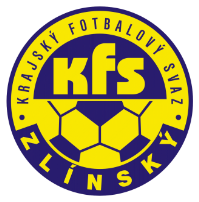 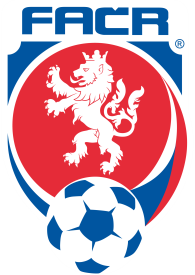 Hradská 854, 760 01 ZLÍN       Tel: 577 019 393Email: lukas@kfszlin.cz  
______________________________________________________________________________Rozhodnutí DK Zlínského KFS ze dne 3. listopadu 2021 Nerád Petr – 95040026 – TJ Vidče – ZČN na 2 SU od 1.11.2021, poplatek 200,- KčDŘ FAČR § 48/1 – tělesné napadení		Bumbalík David – 99010929 – TJ Nivnice	 - ZČN na 3 SU od 31.10.2021, poplatek 200,- KčDŘ FAČR § 48/1 – tělesné napadeníIndra Patrik – 94031758 – TJ Sokol Újezdec-Těšov – ZČN na 1 SU od 1.11.2021, poplatek 200,- KčDŘ FAČR § 46/1 – vyloučení pro druhé napomenutí		Michalec Adam – 04110546 – ČSK Uh. Brod – ZČN na 1 SU od 1.11.2021, poplatek 100,- KčDŘ FAČR § 46/1 – vyloučení pro druhé napomenutí			Buráň Marek – 04040045 – TJ Sokol Prakšice – Pašovice – ZČN na 1 SU od 1.11.2021, poplatek 100,- KčDŘ FAČR § 46/1 – vyloučení pro druhé napomenutí		Dvořák Radek – 73080709 – SK Tlumačov – pokuta 800,- Kč, poplatek 200,- KčDŘ FAČR § 45/1 – pohoršující, urážlivé nebo ponižující chování vůči delegované osobě			Liška Martin - 74070252	 - SK Slov.Vik.Bojkovice – pokuta 300,- Kč, poplatek 200,- KčDŘ FAČR § 45/1 – pohoršující, urážlivé nebo ponižující chování vůči delegované osobě			HS Kroměříž – 7210641 – pokuta 1.000,- Kč, poplatek 100,- Kč.DŘ FAČR §69/1e, § 20/2d porušení soutěžního řádu. Kontumace utkání KP ml. žáků Uh. BrodKroměříž B 3:0 za nastoupení 3 hráčů ze soupisky.K dořešení utkání č. 2021720A1A1304 Nevšová – Bystřice p/H. se na  jednání DK dne 10.11.2021 v 16,00 hodin se dostaví zástupce klubu Nevšová paní Urbanová Ivana ID 72071175 a  AR2 Horváth Antonín ID 86060423, HR Zicháček Martin 79021631.	DŘ FAČR § 47/4, § 20/8 RS KFS čl. 41/1 – opakované napomínání – 8, ŽK 4 ŽK, pokuta, poplatekKřižan Dalibor		85070968	Vigantice	 8 ŽK		200,- Kč		200,- KčMalík Vítek		04060551	Fryšták		 4 ŽK		50,- Kč		100,- KčVajdák Jakub		05081049	Vik. Otrokovice	 4 ŽK		50,- Kč		100,- KčKašpařík Pavel		91051942	Vlčnov		 4 ŽK		100,- Kč		200,- KčSedlář Adam		95041384	Topolná	 4 ŽK		100,- Kč		200,- KčVinkler Erik		96011729	Polešovice	 4 ŽK		100,- Kč		200,- KčŠánek David		04040851	Brumov	 	 4 ŽK		50,- Kč		100,- KčSladovník Lukáš	04090201	Rožnov p/R.	4 ŽK		50,- Kč		100,- KčStudnička Radim	99070446	Uh.Ostroh	4 ŽK		100,- Kč		200,- KčPáleníček Petr		82070981	Malenovice	4 ŽK		100,- Kč		200,- KčMagna Dušan		79080170	Zborovice	 4 ŽK		100,- Kč		200,- KčBartoň Jakub		96070566	Lhota		 4 ŽK		100,- Kč		200,- KčKuběna Radim		96081244	Dol. Bečva	4 ŽK		100,- Kč		200,- KčHarnádek Michal	99081595	Lidečko		4 ŽK		100,- Kč		200,- KčŠvach Pavel		86111107	Jaroslavice	4 ŽK		100,- Kč		200,- KčBída Ivo		86010268	Dol. Němčí	4 ŽK		100,- Kč		200,- KčVěžník Karel		86071559	Koryčany	4 ŽK		100,- Kč		200,- KčDoležal Michal		96121036	Val. Příkazy	4 ŽK		100,- Kč		200,- KčPančocha Josef		97010277	Šumice		4 ŽK		100,- Kč		200,- KčChaloupka Andreas	93090304	Kunovice	4 ŽK		100,- Kč		200,- KčKučera Radek		89101953	Hovězí		4 ŽK		100,- Kč		200,- KčSuchánek Vojtěch	01041248	Boršice		4 ŽK		100,- Kč		300,- KčKašík Jakub		96021469	Baťov 1930	4 ŽK		100,- Kč		300,- KčVitásek Michal		92071285	Baťov 1930	4 ŽK		100,- Kč		300,- KčHolba Petr		94061161	Nedašov	4 ŽK		100,- Kč		300,- KčDvouletý Michal	06040268	Boršice		4 ŽK		50,- Kč		100,- KčZdeněk KadlčekPředseda DK Zl KFS